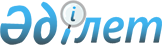 Мәслихаттың 2022 жылғы 30 желтоқсандағы № 242 "Жітіқара ауданы Степной ауылының 2023-2025 жылдарға арналған бюджеті туралы" шешіміне өзгерістер енгізу туралыҚостанай облысы Жітіқара ауданы мәслихатының 2023 жылғы 6 қазандағы № 67 шешімі
      Жітіқара аудандық мәслихаты ШЕШІМ ҚАБЫЛДАДЫ:
      1. Мәслихаттың 2022 жылғы 30 желтоқсандағы № 242 "Жітіқара ауданы Степной ауылының 2023-2025 жылдарға арналған бюджеті туралы" шешіміне мынадай өзгерістер енгізілсін:
      1- тармақ жаңа редакцияда жазылсын:
      "1. Степной ауылының 2023-2025 жылдарға арналған бюджеті тиісінше 1, 2 және 3-қосымшаларға сәйкес, оның ішінде 2023 жылға мынадай көлемдерде бекітілсін:
      1) кірістер – 29 496,1 мың теңге, оның ішінде:
      салықтық түсімдер бойынша – 1 234,0 мың теңге;
      салықтық емес түсімдер бойынша – 0,0 мың теңге;
      негізгі капиталды сатудан түсетін түсімдер бойынша – 94,0 мың теңге;
      трансферттер түсiмi бойынша – 28 168,1 мың теңге;
      2) шығындар – 29 849,2 мың теңге;
      3) таза бюджеттік кредиттеу – 0,0 мың теңге, оның ішінде:
      бюджеттік кредиттер – 0,0 мың теңге;
      бюджеттік кредиттерді өтеу – 0,0 мың теңге;
      4) қаржы активтерімен операциялар бойынша сальдо – 0,0 мың теңге;
      5) бюджет тапшылығы (профициті) – -353,1 мың теңге;
      6) бюджет тапшылығын қаржыландыру (профицитін пайдалану) – 353,1 мың теңге.";
      4-тармақтың 7) тармақшасы жаңа редакцияда жазылсын:
      "7) Степной ауылында мал қорымын орнату бойынша жұмыстар.";
      көрсетілген шешімнің 1-қосымшасы осы шешімнің қосымшасына сәйкес жаңа редакцияда жазылсын.
      2. Осы шешім 2023 жылғы 1 қаңтардан бастап қолданысқа енгізіледі. Жітіқара ауданы Степной ауылының 2023 жылға арналған бюджеті
					© 2012. Қазақстан Республикасы Әділет министрлігінің «Қазақстан Республикасының Заңнама және құқықтық ақпарат институты» ШЖҚ РМК
				
      Жітіқара аудандық мәслихатының төрағасы 

Н. Уразалинов
Мәслихаттың2023 жылғы 6 қазандағы№ 67 шешімінеқосымшаМәслихаттың2022 жылғы 30 желтоқсандағы№ 242 шешіміне1-қосымша
Санаты
Санаты
Санаты
Санаты
Санаты
Сомасы, мың теңге
Сыныбы
Сыныбы
Сыныбы
Сыныбы
Сомасы, мың теңге
Кіші сыныбы
Кіші сыныбы
Кіші сыныбы
Сомасы, мың теңге
Атауы
Атауы
Сомасы, мың теңге
I. Кірістер
I. Кірістер
29496,1
1
Салықтық түсімдер
Салықтық түсімдер
1234,0
01
Табыс салығы
Табыс салығы
84,0
2
Жеке табыс салығы
Жеке табыс салығы
84,0
04
Меншікке салынатын салықтар
Меншікке салынатын салықтар
1148,0
1
Мүлікке салынатын салықтар
Мүлікке салынатын салықтар
35,0
3
Жер салығы
Жер салығы
56,0
4
Көлік құралдарына салынатын салық
Көлік құралдарына салынатын салық
1019,0
5
Бірыңғай жер салығы
Бірыңғай жер салығы
38,0
05
Тауарларға, жұмыстарға және көрсетілетін қызметтерге салынатын ішкі салықтар
Тауарларға, жұмыстарға және көрсетілетін қызметтерге салынатын ішкі салықтар
2,0
3
Табиғи және басқа да ресурстарды пайдаланғаны үшін түсетін түсімдер
Табиғи және басқа да ресурстарды пайдаланғаны үшін түсетін түсімдер
2,0
2
Салықтық емес түсімдер
Салықтық емес түсімдер
0,0
3
Негізгі капиталды сатудан түсетін түсімдер
Негізгі капиталды сатудан түсетін түсімдер
94,0
03
Жерді және материалдық емес активтерді сату
Жерді және материалдық емес активтерді сату
94,0
2
Материалдық емес активтерді сату
Материалдық емес активтерді сату
94,0
4
Трансферттердің түсімдері
Трансферттердің түсімдері
28168,1
02
Мемлекеттік басқарудың жоғары тұрған органдарынан түсетін трансферттер
Мемлекеттік басқарудың жоғары тұрған органдарынан түсетін трансферттер
28168,1
3
Аудандардың (облыстық маңызы бар қаланың) бюджетінен трансферттер
Аудандардың (облыстық маңызы бар қаланың) бюджетінен трансферттер
28168,1
Функционалдық топ
Функционалдық топ
Функционалдық топ
Функционалдық топ
Функционалдық топ
Сомасы, мың теңге
Кіші функция
Кіші функция
Кіші функция
Кіші функция
Сомасы, мың теңге
Бюджеттік бағдарламалардың әкімшісі
Бюджеттік бағдарламалардың әкімшісі
Бюджеттік бағдарламалардың әкімшісі
Сомасы, мың теңге
Бағдарлама
Бағдарлама
Сомасы, мың теңге
Атауы
Сомасы, мың теңге
II. Шығындар
29849,2
01
Жалпы сипаттағы мемлекеттік көрсетілетін қызметтер
22443,0
1
Мемлекеттік басқарудың жалпы функцияларын орындайтын өкілді, атқарушы және басқа органдар
22443,0
124
Аудандық маңызы бар қала, ауыл, кент, ауылдық округ әкімінің аппараты
22443,0
001
Аудандық маңызы бар қала, ауыл, кент, ауылдық округ әкімінің қызметін қамтамасыз ету жөніндегі қызметтер
21783,0
022
Мемлекеттік органның күрделі шығыстары
660,0
07
Тұрғын үй-коммуналдық шаруашылық
5602,7
3
Елді-мекендерді көркейту
5602,7
124
Аудандық маңызы бар қала, ауыл, кент, ауылдық округ әкімінің аппараты
5602,7
008
Елді мекендердегі көшелерді жарықтандыру
3317,0
009
Елді мекендердің санитариясын қамтамасыз ету
2033,7
011
Елді мекендерді абаттандыру мен көгалдандыру
252,0
12
Көлік және коммуникация
1553,4
1
Автомобиль көлігі
1553,4
124
Аудандық маңызы бар қала, ауыл, кент, ауылдық округ әкімінің аппараты
1553,4
013
Аудандық маңызы бар қалаларда, ауылдарда, кенттерде, ауылдық округтерде автомобиль жолдарының жұмыс істеуін қамтамасыз ету
600,0
045
Аудандық маңызы бар қалаларда, ауылдарда, кенттерде, ауылдық округтерде автомобиль жолдарын күрделі және орташа жөндеу
953,4
15
Трансферттер
250,1
1
Трансферттер
250,1
124
Аудандық маңызы бар қала, ауыл, кент, ауылдық округ әкімінің аппараты
250,1
048
Пайдаланылмаған (толық пайдаланылмаған) нысаналы трансферттерді қайтару
250,1
III. Таза бюджеттік кредиттеу
0,0
Бюджеттік кредиттер
0,0
Санаты
Санаты
Санаты
Санаты
Санаты
Сомасы, мың теңге
Сыныбы
Сыныбы
Сыныбы
Сыныбы
Сомасы, мың теңге
Кіші сыныбы
Кіші сыныбы
Кіші сыныбы
Сомасы, мың теңге
Ерекшелігі
Ерекшелігі
Сомасы, мың теңге
Атауы
Сомасы, мың теңге
Бюджеттік кредиттерді өтеу
0,0
IY. Қаржы активтерімен операциялар бойынша сальдо
0,0
V. Бюджет тапшылығы (профициті)
-353,1
VI. Бюджет тапшылығын қаржыландыру (профицитін пайдалану)
353,1